$docstamp$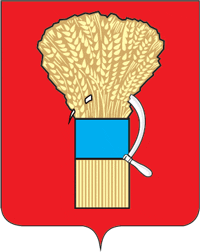 АдминистрацияУссурийского городского округаПриморского краяПостановлениег. Уссурийск